CALENDRIER DES PERIODES D’EVALUATIONSRèglement d’examenNOM :	«NOM_APPRENANT»	Prénom : «PRENOM_APPRENANT»Classe :   C.A.P. RÉPARATION DES CARROSSERIESModes d’évaluation : CCF = Contrôle en Cours de Formation ; les différentes situations d’évaluation se déroulent durant les séquences normales de cours, à l’initiative de l’enseignant. La présence des apprentis est obligatoire.  LES NOTES DE CES EVALUATIONS NE DOIVENT PAS ETRE COMMUNIQUEES AU CANDIDATPonctuelle écrite : épreuve académique ou nationale qui se déroule durant la session d’examen (généralement en juin) Date et signature entreprise :Épreuves Épreuves Épreuves ModesPériodes d’évaluation prévuesSignature enseignantUNITÉS PROFESSIONNELLESUNITÉS PROFESSIONNELLESUNITÉS PROFESSIONNELLESUNITÉS PROFESSIONNELLESUNITÉS PROFESSIONNELLESUNITÉS PROFESSIONNELLESUNITÉS PROFESSIONNELLESUP1 Analyse d’une situation professionnelle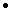  Analyse d’une situation professionnelle Analyse d’une situation professionnelleCCFUP1 Situation incluant la technologie et l’analyse technique Situation incluant la technologie et l’analyse technique Situation incluant la technologie et l’analyse techniqueCCFUP2 Réalisation d’interventions sur un véhicule Réalisation d’interventions sur un véhicule Réalisation d’interventions sur un véhiculeCCFUP2Réalisation d’opérations de réparation d’éléments de carrosserie sur un véhiculeRéalisation d’opérations de réparation d’éléments de carrosserie sur un véhicule- Situation 1CCFUP2Réalisation de contrôles et de mesures des carrosseries des véhiculesRéalisation de contrôles et de mesures des carrosseries des véhicules- Situation 2CCFUP2 PSE PSE PSECCFUP21ère situation d’évaluation1ère situation d’évaluation- ÉcritCCFUP22ème situation d’évaluation2ème situation d’évaluation- ÉcritCCFUP22ème situation d’évaluation2ème situation d’évaluation- Pratique : SSTCCFUNITÉS GÉNÉRALESUNITÉS GÉNÉRALESUNITÉS GÉNÉRALESUNITÉS GÉNÉRALESUNITÉS GÉNÉRALESUNITÉS GÉNÉRALESUNITÉS GÉNÉRALESUG1 Français- Situation 1 (2 /3 étapes)- Situation 1 (2 /3 étapes)CCFDispenséDispenséUG1 Français- Situation 2- Situation 2CCFDispenséDispenséUG1 Histoire-Géographie-Éducation civique Histoire-Géographie-Éducation civique Histoire-Géographie-Éducation civiqueCCFDispenséDispenséUG1- 1er Dossier : Histoire-Éducation civique- 1er Dossier : Histoire-Éducation civique- 1er Dossier : Histoire-Éducation civiqueCCFDispenséDispenséUG1- 2ème Dossier : Géographie-Éducation civique- 2ème Dossier : Géographie-Éducation civique- 2ème Dossier : Géographie-Éducation civiqueCCFDispenséDispenséUG2 Mathématiques- 1ère Évaluation écrite- 1ère Évaluation écriteCCFDispenséDispenséUG2 Mathématiques- 2ème Évaluation écrite- 2ème Évaluation écriteCCFDispenséDispenséUG2 Sciences physiques et chimiques- 1er Travaux pratiques- 1er Travaux pratiquesCCFDispenséDispenséUG2 Sciences physiques et chimiques- 2ème Travaux pratiques- 2ème Travaux pratiquesCCFDispenséDispenséUG3 Éducation physique et sportive- 1ère épreuve- 1ère épreuveCCFDispenséDispenséUG3 Éducation physique et sportive- 2ème épreuve- 2ème épreuveCCFDispenséDispenséUG3 Éducation physique et sportive- 3ème épreuve- 3ème épreuveCCFDispenséDispenséUFEpreuve facultative – Langue vivanteEpreuve facultative – Langue vivanteEpreuve facultative – Langue vivantePonctuelle Oral